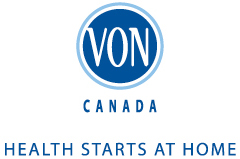 VON PUBLIC FLU CLINICDATE: OCT 5TH   4:00PM TO 7:00PMVON OFFICE 261 CONNELL STREET UNIT 5DATE:  OCT 13TH 2015   12:00pm TO 4:00pm  VON OFFICE  261 CONNELL STREET UNIT 5DATE: OCT 19TH 2015   4:00pm to 7:00pm CANTERBURY VILLAGE HALL DATE: Oct 20th 2015  4:00pm to 7:00pmVON OFFICE 261 CONNELL STREET UNIT 5DATE: November 5th 2015 4:00pm to 6:00pmVON OFFICE 261 CONNELL STREET UNIT 5 Price $25.00 per vaccine. FREE  if fall under these criteria:  Children to the age of 18 years of age.  Parents of children under age of 5.  Pregnant or live with someone who is pregnant.  Living in Special Care Home.  65 years of age of older.  Chronic illnessPlease phone 506-328-8224 or email nancy.jewett@von.ca to set appointment.   Walk-ins are also welcomed.